           Невдах Григорий Павлович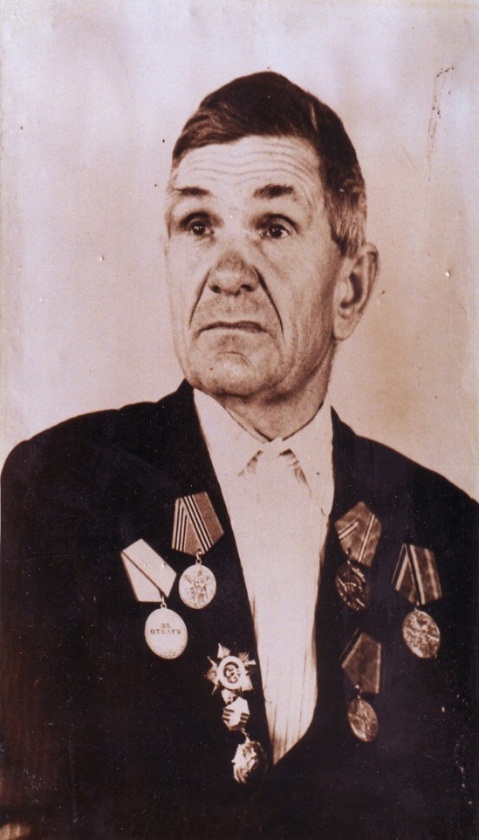 Дата рождения: 1925 г.    Место рождения: Белорусская ССР, Брестская обл., Лунинецкий р-н, с. Цна Должность и звание: Рядовой, Награды: Орден Отечественной войны I степени (06.04.1985 г.)Краткая биографияВ армии с августа1941 года.Участник ВОВ: участвовал в Берлинской стратегической операции. Имел ранение.После войны был демобилизован, вернулся в родное село. В 70-е годы XX века переехал с семьёй в хутор Алифанов и продолжил работу в колхозе сторожем 1-ой бригады (х. Алифанов). Жил в хуторе Алифанов, умер ------, там же и похоронен.Информация о подвиге в ходе ВОВ